 Территория Марксовского муниципального района заключается в границах, закрепленных действующим административно-территориальным делением является неотъемлемой частью Саратовской области. В соответствии с Законом Саратовской области от 27 декабря 2004 года  № 97-ЗСО «О муниципальных образованиях, входящих в состав Марксовского муниципального района» в состав Марксовского муниципального района входят:Муниципальное образование город Маркс  - со статусом городского поселения.2. Зоркинское муниципальное образование  - со статусом сельского поселения. В состав образования входят:с. Зоркино,  с. Васильевка, с. Волково, с. Воротаевка, с. Георгиевка, с. Золотовка, п. Колос, с. Михайловка,с. Новая жизнь, с. Семеновка, п. Сухой, с. Ястребовка.Кировское  муниципальное образование -  со статусом сельского поселения. В состав образования входят:с. Кировское, п. Водопьяновка, с. Калининское, с. Полековское, с. Пугачевка, с. Степное, с. Фурманово.Липовское муниципальное образование -  со статусом сельского поселения. В состав образования входят:с. Липовка, с. Бобово, с. Вознесенка, с. Заря, с. Ильичевка, п. им. Тельмана, с. Красная Звезда, п. Солнечный,                                                                                                                                                                                                                                                                                                                     с. Чкаловка, с. Яблоня.5. Осиновское муниципальное образование -  со статусом сельского поселения. В состав образования входят:п. Осиновский, с. Березовка, с. Бородаевка, с. Каменка, с. Новосельское, с. Филипповка, п. Чапаевка.     6. Подлесновское муниципальное образование -  со статусом сельского поселения. В состав образования входят: с. Подлесное, с. Александровка, с. Баскатовка, с. Буерак, п. Звезда, с. Караман, п. Кривовское, с. Орловское,  с. Павловка, с. Рязановка, с. Сосновка.7. Приволжское муниципальное образование -  со статусом сельского поселения. В состав образования входят:с. Приволжское, с. Андреевка, с. Бобровка, п. Восток, с. Звонаревка, с. Красная Поляна, с. Луговское, с. Павловка, с.Раскатово, с. Фурмановка. Марксовский район по своему организационно-правовому статусу является муниципальным образованием, созданным в соответствии с волеизъявлением жителей города Маркса и сел, входящих в Марксовский район в результате референдума от 22 декабря 1996 года.Муниципальное образование включает в себя одно городское поселение и шесть сельских.Во всех муниципальных образованиях сформированы законодательные и исполнительные органы местного самоуправления, в соответствии с Законом Саратовской области «О местном самоуправлении в Саратовской области» и Уставами Марксовского муниципального района, городского и сельских поселений.Устав Марксовского района принят на референдуме 22 декабря 1996 года.  Собранием  муниципального района в него неоднократно  вносились  изменения и дополнения.В соответствии с Федеральным законом «Об общих принципах местного самоуправления в Российской Федерации» № 131-ФЗ от 06.10.2003 года и Законом Саратовской области от 27.09.2005 года «О порядке решения вопросов местного значения поселений на территории Саратовской области в 2007году» на органы местного самоуправления возложены  определенные полномочия по управлению поселениями. Структура, порядок организации и деятельности администраций муниципальных образований  определяются решениями соответствующих Советов депутатов. Полномочия органов местного самоуправления Марксовского муниципального района распространяются на городские, сельские и межселенные территории, земли сельскохозяйственных и промышленных предприятий в пределах прав, закрепленных действующим законодательством Российской Федерации и Саратовской  области. 	Административным центром Марксовского муниципального района  является город Маркс.Истоки Марксовского района относятся к XVIII столетию, когда по Указу императрицы Екатерины II на берегу  реки Волги стали селиться немцы, голландцы, австрийцы. В 1765 году основан город Екатериненштадт. Исконным    занятием населения было земледелие - выращивание зерна, табака, картофеля и переработка сельхозпродукции. Развивались промыслы, ремесла, торговля. К концу XIX века зародилось промышленное производство. Начали  работать фабрики по производству сельхозорудий, табачная и шерстеваляльные; кирпичный, кожевенный, лесопильный заводы.В городе было четыре церкви, Центральное училище, банк, построена больница, несколько школ, в том числе и музыкальная, создана типография, открылись два театра и т. д.Дата образования района в настоящих границах - март . Марксовским район стал называться в конце 41 - начале 42 гг.Город и район получили свое  развитие во время существования Автономной немецкой республики. Тяжелым испытанием для населения были годы Великой Отечественной войны, период восстановления народного хозяйства. Более значительное развитие город и район получил в 70-е годы, в годы широкого развития строительства мелиоративных систем, создания крупных хозяйств на орошаемых землях. В настоящее время  Марксовский район представляет собой крупный промышленный и аграрный комплекс.Марксовский район расположен в левобережной зоне  Среднего Поволжья, граничит с районами: Вольским, Советским, Энгельсским, Балаковским, Ершовским, Федоровским.Площадь района в административных границах составляет 2910 км2.Количество сел – 57Расстояние от районного центра до г. Саратова - .Землепользование Марксовского района относится к северной подзоне сухих степей Заволжья. Почвообразовательный процесс протекает по степному типу с образованием темно-каштановых почв. На территории района выделены следующие систематические группы почв:Темно - каштановые террасовые почвы различного механического состава.Лугово-каштановые почвы, имеющие преимущественно комплексное распространение.Лугово-лиманные почвы, залегающие в комплексе с темно-каштановыми террасовыми почвамиПойменные влажно-луговые слоистые почвы.Солонцы каштановые, имеющие комплексное распространение с темно-каштановыми террасовыми почвами.Иловато-болотные и лугово - болотные почвы степей.7.    Комплекс смытых и намытых почв балок, а также обнажения почвообразующих пород.Средняя годовая температура по многолетним данным составляет 5.3 - 5.7 градусов. Средняя температура самого холодного месяца (февраль) – 6,6 град., самого жаркого (июля) +25,2 град. Температура ниже нуля отмечается с ноября по апрель. Переход от холода к теплу в весенний период очень быстрый, что вызывает необходимость завершения весенне-полевых работ в предельно сжатые сроки. Возобновление вегетации озимых культур и многолетних трав связано с устойчивым переходом среднесуточной температуры + 5 град. С. Начало вегетации отмечается 13-14 апреля и длится 155 - 175 дней до 29 сентября - 1 октября. Термические ресурсы превышают потребность в тепле всех зерновых культур - сумма активных температур (свыше 10 град. С) составляет 2800-2900 градусов С., средняя продолжительность безморозного периода 157-163 дня.Наступление первого заморозка в среднем отмечается 20-25 октября, последнего - 25 марта – 1 апреля. Однако, в отдельные годы последние весенние заморозки возможны до конца мая, а ранние - осенние в первой декаде сентября, оттаивание в начале апреля; глубина промерзания почвы в декабре - ., в январе - ., в феврале - ., марте – . Наступление мягкопластичного состояния почвы (спелость) в среднем отмечается 6 апреля.Среднегодовое количество осадков 495-, но годовые суммы осадков подвержены резким колебаниям.На теплый период приходится большая часть осадков –320-325, из них:  выпадает в период с температурой выше 10 градусов.Летом осадки имеют характер ливней, слабо впитывающихся в почву. Кроме того, высокие летние температуры и падение относительной влажности воздуха в дневные часы до 38-40% способствуют непроизвольному расходованию почвенной влаги.ЛЕСНЫЕ РЕСУРСЫПлощадь лесных угодий составляет .ВОДНЫЕ РЕСУРСЫПлощадь водных угодий составляет .Структура распределения земельной площади                                                         Основные показатели окружающей средыПредприятия, представляющие угрозу окружающей среде.Основные демографические показатели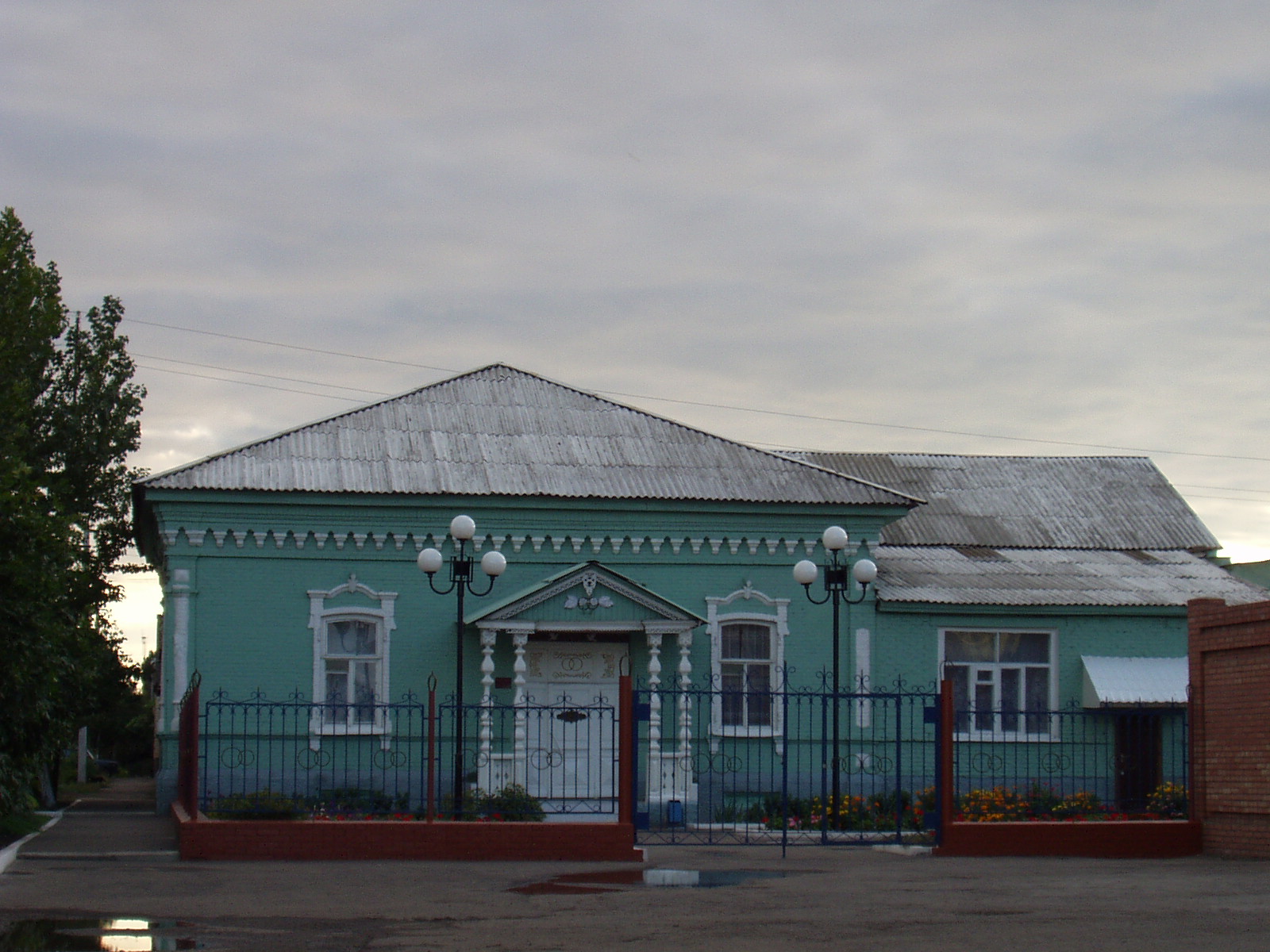 Основные демографические показателиСоциальная защита населенияСредняя заработная плата  по видам экономической деятельности       Среднемесячная заработная плата по крупным и средним предприятиям на 01.01.13  г. по сравнению с соответствующим периодом прошлого года возросла на   17,4 % и составила – 13068,6 руб.;  на   4,4 % увеличилась зарплата в сельском хозяйстве; в образовании  на 28,8 %;  в здравоохранении - на  10,6 %;  на  14,4 % увеличилась зарплата на обрабатывающих производствах; на 14,5 % увеличилась зарплата по транспорту и связи;  на 14,2  % увеличилась зарплата по  производству и распределению тепла  и газа.                              Численность учебных заведений и детских дошкольных учреждений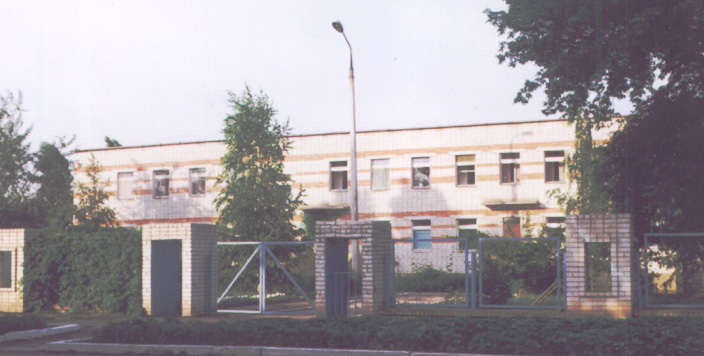                                      Количество кружков и спортивных секций - 471, с числом занятых в них детей – 5845. Социальные показатели детских дошкольных учреждений и школНа территории Марксовского муниципального района открыт Марксовский филиал Саратовского социально-экономического университета. Обучение в Марксовском филиале проводится по двум специальностям: «Бухгалтерский учет, анализ и аудит» (три формы обучения: дневная, заочная, ускоренная), «Экономика и управление на предприятиях агропромышленного комплекса» (дневная форма обучения), «Экономика и управление в пищевой промышленности».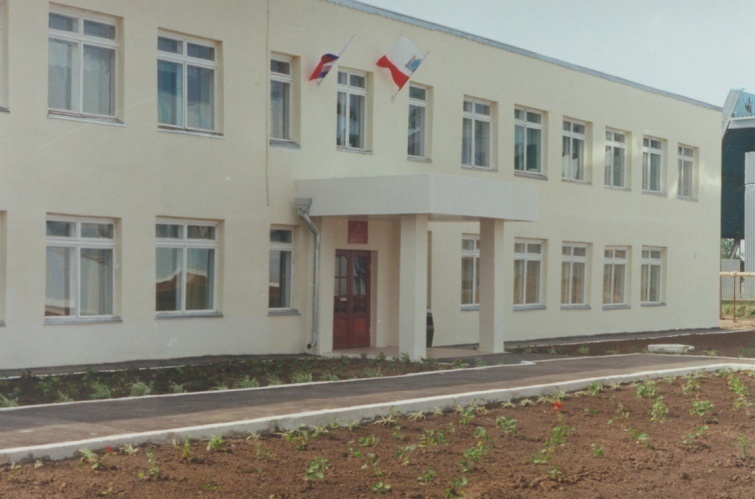 	На дневной (очной) форме обучения обучаются 228 студентов, 148 студентов на заочной форме обучения, и 6 студентов на заочно - сокращенной форме обучения (ускоренной).Действует 2 представительства высших учебных заведений:- «Современная гуманитарная  академия» г. Москва;- «Саратовский государственный аграрный университет им. Н.И. Вавилова».Численность  учащихся  и  студентов  ВУЗов  и  СПУЗов  г. Саратова(выпускников  г. Маркса  и  Марксовского  района)Численность учащихся общеобразовательных учебных заведений	Количество домов-интернатов, детских домов, домов ребенка и число мест в них	Обеспеченность школами и дошкольными учреждениями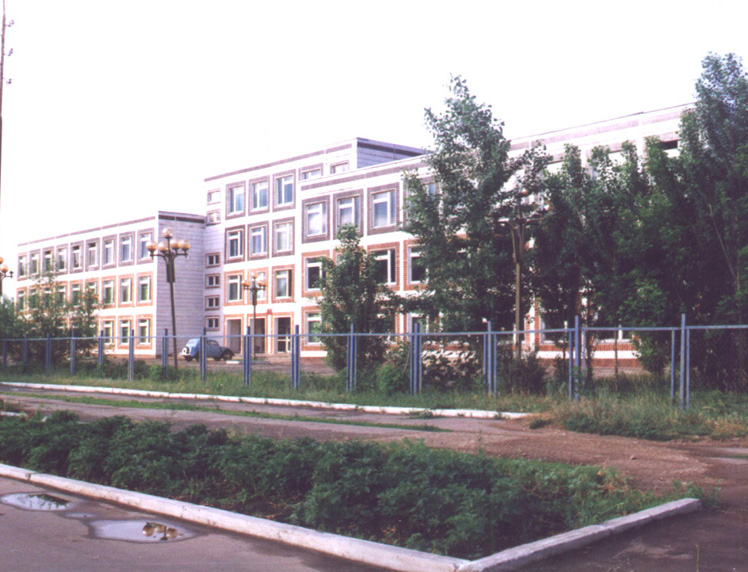 Культурно-просветительские учрежденияВ школах искусств дополнительное образование получают 789 детей, на отделениях хореографии – 214, фортепьянном – 153, народных инструментов – 127, духовых и ударных инструментах – 20, художественном – 147, декоративно-прикладного искусства – 38, струнных инструментов – 31,  прочие - 59. ЗдравоохранениеОсновные показатели здравоохранения 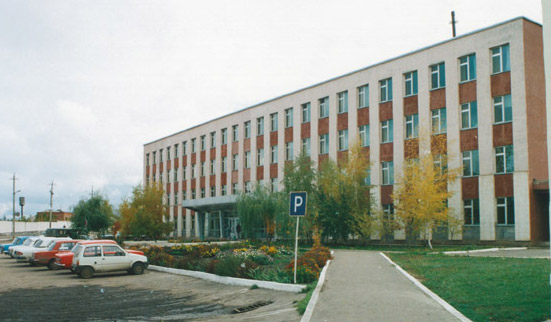                  Показатели здравоохранения                                         Структура жилищного фонда района, тыс. кв. м.Характеристика жилищного фонда района Благоустройство территории районаОсновные экономические показатели коммунального хозяйства ТеплоснабжениеВодоснабжение и канализацияЭлектроснабжение                                                                                                            Газоснабжение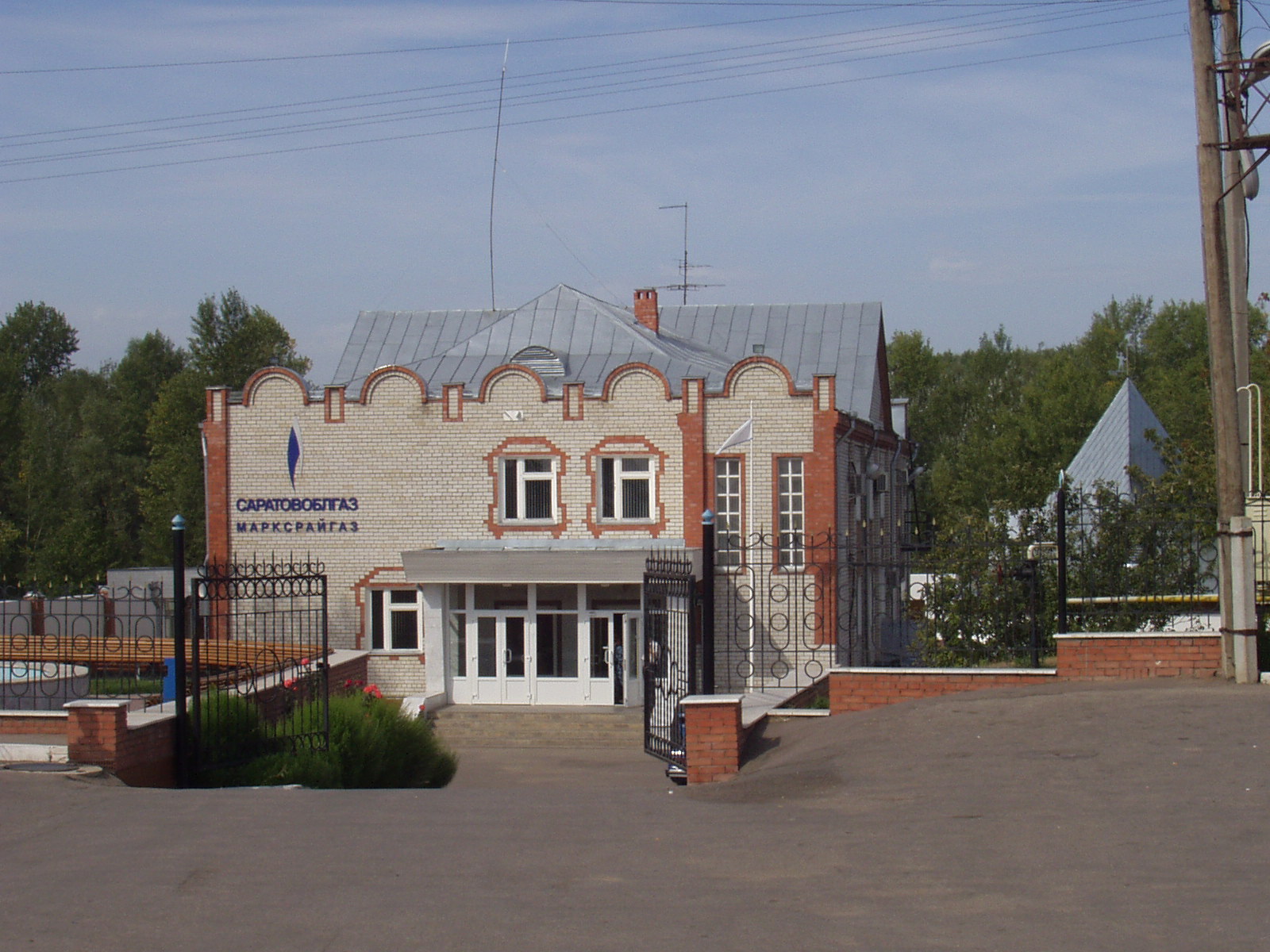                                                            Развитие физкультуры и спортаВ рядах Российской Армии на 01.01.2013 г. проходят службу 239 человек.ПравопорядокЧисленность безработныхСредняя  численность  работников – всего(количество замещенных рабочих мест)	 В городе действуют несколько крупных и средних промышленных предприятий – ОАО «Волгодизельаппарат» по производству дизельной топливной аппаратуры для морских судов, маневровых тепловозов, большегрузных самосвалов; а также почвообрабатывающих агрегатов, по переработке масло семян подсолнечника - ООО «Товарное хозяйство», пивоваренный – ОАО  «Пивзавод – Марксовский» и другие.                                   Отраслевая структура отгрузки обрабатывающих производств.Производство основных видов сельскохозяйственной продукции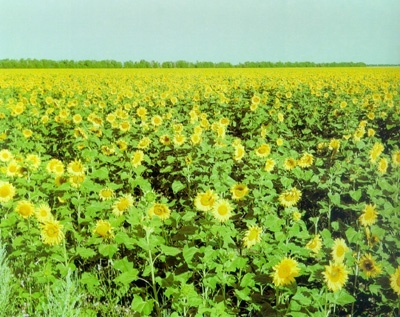  Производство продукции по крупным и средним предприятиям  пищевой и перерабатывающей промышленности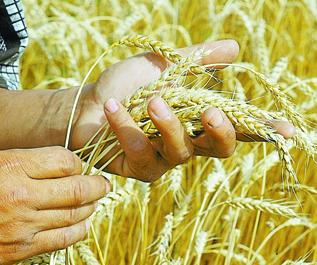 Динамика  объема реализации  продукции  сельского  хозяйства                                                                                                                                                                                                                                                                                                                                                                                                                                                                                                                                                                                                                   За 2012  год сельскохозяйственными организациями района отгружено по всем каналам реализации  2373,5 т. скота и птицы в (живой массе), что составляет 122 % к  соответствующему уровню 2011 года;  39804,5 т. молока (111,1 %),  7741  тыс. шт. пищевых яиц (64,9 %).Продуктивность скота и птицы по с/х предприятиям.                                            Структура сельхоз производителей (с учетом малых предприятий)Основные показатели деятельности автотранспорта.               Наличие автотранспорта                                                                          Структура розничного товарооборота (тыс. руб.)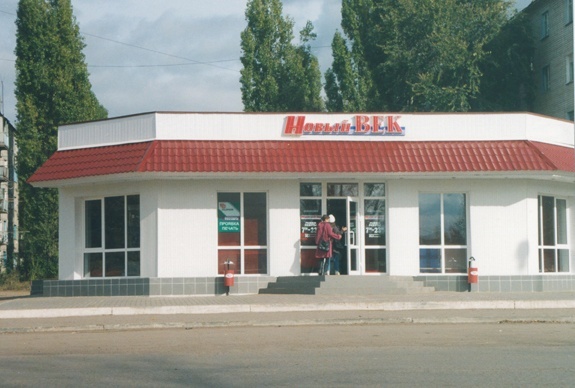 На территории района функционируют:- 430 магазинов,  83 мини-магазинов, 24 ларька, 10 киосков, 70 предприятий общественного питания,  142  предприятий бытового обслуживания, 2 рынка, 7 предприятий оптовой и мелкооптовой торговли, 26 аптек.      Из общего количества магазинов 283 приходится на город и 147 – на село. Из 428 магазина продовольственных – 116,        промышленных – 182, смешанных – 128, хлебных – 4. Реализуют алкогольную продукцию 146 магазинов. Распределение предприятий и организаций по организационно-правовым формамРаспределение предприятий и организаций по формам собственностиУдельный вес предприятий и организаций по формам собственностиНаибольший удельный вес занимают предприятия, находящиеся:- в частной собственности – 69,6 %;- в муниципальной собственности находятся – 20,1 %;- в собственности общественных объединений – 5,6 %;	- в государственной собственности –  3,8 %;     -  к прочим формам собственности относится – 0,9 %.Распределение предприятий и организаций по видам экономической деятельности                Дебиторско – кредиторская задолженность по отраслям народного хозяйства (тыс. руб.)Структура дебиторско – кредиторской задолженности (тыс. руб.)Основные показатели инвестиционной деятельностиСтруктура средств по источникам финансирования                                       Исполнение местного бюджета (тыс. руб.)Основные социально-экономические показателиразвития малого предпринимательстваПОЛИТИЧЕСКОЕ УСТРОЙСТВОТЕРРИТОРИАЛЬНО-ГЕОГРАФИЧЕСКОЕ ПОЛОЖЕНИЕ МУНИЦИПАЛЬНОГО ОБРАЗОВАНИЯПоказателитыс. гаОбщая площадь земель, из нее:290,81. Площадь с/х угодий – всего251,1в том числе:пашня195,3из нее посевная площадь118,4многолетние насаждения0,8сенокосы3,5пастбища43,52. Площадь лесов9,93. Земли водного фонда14,3Из общей площади земель на 01.01.13 г. – 290 800,00 га:- в собственности граждан    – 169 681,2 га;- в государственной собственности – 69 237,9 га;- в муниципальной  собственности (невостребованные земельные доли)    -  35 269,99 га;- в собственности юридических лиц – 16 610,8 га.Из общей площади земель на 01.01.13 г. – 290 800,00 га:- в собственности граждан    – 169 681,2 га;- в государственной собственности – 69 237,9 га;- в муниципальной  собственности (невостребованные земельные доли)    -  35 269,99 га;- в собственности юридических лиц – 16 610,8 га.ПоказателиЕд. измеренияНа 01.01.2013 гПлощадь экологически опасных территорийкв. км3,8Валовой выброс загрязняющих веществ в атмосферутыс. т0,71Объем сброса сточных вод - всегомлн. куб. м0,49в т.ч. в поверхностные водоемымлн. куб. м0,36Образование промышленных отходов – всегот1536,911 класс опасностит2,72 класс опасностит473 класс опасностит1644 класс опасностит1323,21Наименование Место расположенияООО НПФ «Моссар»г. МарксОАО «Волгодизельаппарат»г. МарксОАО «Пивзавод Марксовский»г. МарксОАО «Маслодел»г. МарксООО «Марксовский дорожник»г. МарксООО «Марксстрой-С»г. МарксФилиал треста «Марксрайгаз»г. МарксЗаволжское НГДУс. Филипповка Насосная Приволжских магистральных нефтепроводов «Транснефть» с. ФилиповкаЦентральная ремонтная база Саратовского управления ОАО «Трансаммиак»г. Маркс                                                ПоказателиНа 01.01.2013 г.Численность постоянного населения (тыс. чел.), в том числе64,4городского, тыс. чел.31,7сельского, тыс. чел.32,7Плотность населения, чел/кв. км22,1Численность пенсионеров, состоящих на учете в органах соц. обеспечения (чел.) – всего17 776в т.ч. – работающих пенсионеров, чел.5 083- пенсионеров труда, чел.17 776из них - по старости, чел. 14 426                             по инвалидности, чел.                             по инвалидности, чел.849                            по случаю потери кормильца, чел.                            по случаю потери кормильца, чел.1085-  пенсионеры- военнослужащие и члены их семей, чел.-  пенсионеры- военнослужащие и члены их семей, чел.57 из них   - по инвалидности, чел. из них   - по инвалидности, чел.13по случаю потери кормильца, чел.по случаю потери кормильца, чел.2чернобыльцы, чел.чернобыльцы, чел.25   Пенсионеры, получающие социальные пенсии, чел.   Пенсионеры, получающие социальные пенсии, чел.1359        Средний размер назначенных месячных пенсий, руб.        Средний размер назначенных месячных пенсий, руб.     7650 руб. 55 коп.ПоказателиНа 01.01.2013 г.Число родившихся764Число умерших850Естественный прирост (убыль) населения-86Количество зарегистрированных браков508Количество зарегистрированных разводов340Средняя продолжительность жизни населения, в целом по району (число лет):66,7-мужчин61,6- женщин72,4ПоказателиНа01.01.12 гНа01.01.13 гв % к соотв. периоду2011 г.Численность граждан, получателей государственных ежемесячных пособий на ребенка, чел.5961372362,5Численность детей, на которых выплачивалось государственное ежемесячное пособие на ребенка (до 16-18 лет), чел.8152548367,3Участники ВОВ, принимавшие участие в боевых действиях, чел877282,8Труженики тыла, чел86775286,7Ветераны боевых действий на территории СССР и территории других государств, чел57456999,1Члены семей погибших (умерших) инвалидов войны, участников ВОВ и ветеранов боевых действий, чел.32430192,9Ветераны военной службы, чел.8288107,3Ветераны труда (включая ВТСО), чел.80278030100,0из них труженики тыла, чел82872087,0ФЗ «О реабилитации жертв политических репрессий», чел.328333101,5в том числе реабилитированные граждане, чел327332101,5ФЗ «О социальной защите граждан, подвергшихся воздействию радиации вследствие катастрофы на Чернобыльской АЭС» (включая граждан по другим ФЗ, приравненных к ним), чел.979699,0ПоказателиНа01.01.12 гНа01.01.12 гНа01.01.13 гНа01.01.13 гв % к соотв. периоду 2011 г.в % к соотв. периоду 2011 г.в том числе ликвидаторы (включая ликвидаторов по другим ФЗ, приравненных к ним), чел.4444434397,797,7Указ Президента РФ «О предоставлении льгот бывшим несовершеннолетним узникам концлагерей, гетто и других мест принудительного содержания, созданных фашистами и их союзниками в период второй мировой войны», чел1717141482,482,4Инвалиды вследствие трудового увечья и профзаболевания, чел.37374141110,8110,8Инвалиды вследствие общего заболевания, чел268526852637263798,298,2Инвалиды с детства (старше 18 лет), чел450450452452100,4100,4«ребенок-инвалид» (до 18 лет, включая сирот), чел37237235535595,495,4Инвалиды ВОВ, инвалиды боевых действий (включая приравненных к ним), чел2727242488,988,9Участники ВОВ с группой инвалидности, чел6666545481,881,8Участники ВОВ, проходившие военную службу в годы войны в частях, не входящих в действующую армию, чел2323181878,378,3Инвалиды вследствие заболеваний, полученных в период прохождения военной службы, чел.2525242496,096,0Инвалиды вследствие радиационного воздействия, чел.1616151593,893,8Выдано автомобилей, ед.------Выдано санаторно-курортных путевок ветеранам войны и труда и инвалидам, ед.150150155155103,3103,3Выдано путевок детям, нуждающимся в особой заботе государства, ед.291291355355122,0122,0ПоказателиПоказателиНа01.01.12 гНа01.01.12 гНа01.01.13 гНа01.01.13 гв % к  соотв. периоду 2011 гв % к  соотв. периоду 2011 гЧисленность семей с несовершеннолетними детьми, ед.Численность семей с несовершеннолетними детьми, ед.1041910419102061020698,098,0в них детей, чел.в них детей, чел.1211412114116341163496,096,0Численность многодетных семей с несовершеннолетними детьми, ед.Численность многодетных семей с несовершеннолетними детьми, ед.528528573573108,5108,5в них детей, чел.в них детей, чел.1700170018591859109,4109,4из числа многодетных семей:             с 3 детьмииз числа многодетных семей:             с 3 детьми446446475475106,5106,5с 4 детьмис 4 детьми60607070116,7116,7с 5 детьмис 5 детьми15151919126,7126,7с 6 детьмис 6 детьми3355166,7166,7с 7 детьмис 7 детьми3333100,0100,0с 8 детьмис 8 детьми1111100,0100,0с 9 детьмис 9 детьми------Численность неполных семей с несовершеннолетними детьми (включая разведенных, вдовствующих и др.), ед.Численность неполных семей с несовершеннолетними детьми (включая разведенных, вдовствующих и др.), ед.1428142814281428100,0100,0в них детей, чел.в них детей, чел.1543154315431543100,0100,0из числа неполных семей с детьми:из числа неполных семей с детьми:- матери-одиночки, чел.- матери-одиночки, чел.1174117480080068,168,1-в том числе несовершеннолетние, чел.-в том числе несовершеннолетние, чел.332266,766,7- отцы, воспитывающие несовершеннолетних детей без участия супруги- отцы, воспитывающие несовершеннолетних детей без участия супруги61616161100,0100,0Численность семей с несовершеннолетними детьми- инвалидами, ед.Численность семей с несовершеннолетними детьми- инвалидами, ед.163163169169103,7103,7в них детей- инвалидов, чел.в них детей- инвалидов, чел.166166171171103,0103,0из них семей с детьми- инвалидами, количество семей с двумя и более детьми- инвалидами, ед.из них семей с детьми- инвалидами, количество семей с двумя и более детьми- инвалидами, ед.332266,766,7Численность опекунских семей с несовершеннолетними детьми, ед.Численность опекунских семей с несовершеннолетними детьми, ед.157157200200127,4127,4в них опекаемых детей, чел.в них опекаемых детей, чел.197197240240121,8121,8ПоказателиЕдиница измеренияна 01.01.2012г.на 01.01.2013г.2012 г в % к  2011 гОхвачено детей дошкольными учреждениями%6767,4-Привлечено в детские дошкольные учреждения, детей, в т.ч.чел.348774в 2,2 р.- детей из социально незащищенных семейчел.18116792,3Число детей, обучающихся во вторую сменучел.161182113,0Число детей, получающих школьное питаниечел.59666013100,8Охвачено детей, школьным питанием, в % от числа школьников%9898,7-Год выпуска из образовательногоучрежденияКурс обученияКурс обученияКурс обученияКурс обученияКурс обученияГод выпуска из образовательногоучрежденияY курсIY курс  III курсII курсI курсГод выпуска из образовательногоучреждения20082009201020112012Выпускников - всего городсело499241258420229191363205158339206133225104121Поступили в ВУЗы317258236217149Поступили  в СПУЗы12793585746ПоказателиНа01.01.12 г.На01.01.13 г.2012 г в % к  2011 гВ общеобразовательных школах6120610599,8в том числе:в дневных общеобразовательных школах, в т.ч.6060604599,8город28872900100,5сельская местность3173314599,1Охвачено детей мероприятиями отдыха и оздоровления в летний период, в % от общей численности детей и подростков9494100,0Численность учителей67967399,1Численность учащихся студентов и преподавателей специализированных учебных заведенийЧисленность учащихся студентов и преподавателей специализированных учебных заведенийЧисленность учащихся студентов и преподавателей специализированных учебных заведенийЧисленность учащихся студентов и преподавателей специализированных учебных заведенийЧисленность учащихся студентов и преподавателей специализированных учебных заведенийПоказателиНа01.01.12г.На 01.01.13г.2012 г в % к 2011 гЧисленность студентов в средних специальных учебных заведениях и в профессиональных  училищах      2177207295,2Численность преподавателей16316299,4ПоказателиПоказателиЕд. измеренияНа 01.01.13г.Число библиотек Число библиотек ед.36Книжный фонд в библиотекахКнижный фонд в библиотекахед.306078Число учреждений культурно-досугового типаЧисло учреждений культурно-досугового типаед.37Количество мест в клубных учреждениях, местКоличество мест в клубных учреждениях, местед.7570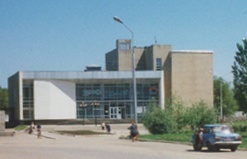  - проведено концертов и  развлекательных программед.4708 Кол-во музеев и постоянных выставокед.1 Число посещений музеев         чел15639 Кол-во парков культуры и   отдыхаед.1 Количество кинотеатровед.- Количество кино  и видеоустановокед.1-посетило киносеансов           чел.            1226ПоказателиЕд. изм.На 01.01.13гКол-во больниц и лечебных стационаров по фактуед.1Обеспеченность населения больничными койками по фактукоек на 10 тыс. чел.49,0Кол-во амбулаторно-поликлинических учрежденийед.4их мощность по фактупосещ. в смену1301/325Количество фельдшерско-акушерских пунктовед.35Их мощность по фактупосещ. в смену639/18Обеспеченность населения амбулаторно-поликлиническими участкамипосещ. в смену488/16по фактупо фактуна 10 тыс. чел.44,7Численность врачей всех специальностейЧисленность врачей всех специальностейчел.110Обеспеченность врачамиОбеспеченность врачамина 10 тыс. чел.16,9Численность среднего медицинского персоналаЧисленность среднего медицинского персоналачел.382Обеспеченность населения средним медицинским персоналомОбеспеченность населения средним медицинским персоналомна 10 тыс. чел.58,6ПоказателиЕд. измеренияНа 01.01.12г.На 01.10.13 г.2012г в % к 2011 гМладенческая смертность на 1000 населенияусл.ед.3,98,9в 2,3 р.Коэффициент младенческой смертности (на тысячу новорожденных)усл.ед.4,00-Заболеваемость наркоманией, на 100 тыс. населенияусл. ед.7,77,7100,0Заболеваемость ВИЧ-инфекцией, на 100 тыс. населенияусл. ед.32,032,3100,9Заболеваемость туберкулезом, на 100 тыс. населенияусл.ед.52,852,499,2Онкологическая заболеваемость, на 100 тыс. населенияусл.ед.354,4342,296,6Показатели (по данным Марксовского филиала ГУП «Сартехинвентаризация»)Ед. измер.На 01.01.13 г.Весь жилой фонд:тыс. кв. м.1617городской жилищный фондтыс. кв. м.734,6сельский жилищный фонд882,4Частный жилищный фонд 1446Государственный жилищный фонд (ведомственный)14,3Муниципальный жилищный фонд156,7Показатели  (по данным Марксовского филиала ГУП «Сартехинвентаризация»)Ед. измер.На 01.01.13 гЖилищный фондтыс. кв. м.1617Ветхий жилой фондтыс. кв. м.57,9Благоустройство жилищного фонда (общая площадь):   - водопроводом.1262,3   - канализацией1252,0   - центральным отоплением (АГВ)950,6   - ванными (душем)1172,7   - газом1553,2   - горячим водоснабжением1170,6ПоказателиЕд. измеренияна 01.01.13        г.Общая протяженность дорогкм897,17в том числе с твердым покрытиемкм670,81ПоказателиЕд. измерения На 01.01.13 гМощность котельных Гкал/час           139,54Количество котельныхшт.54Отпущено тепла населениютыс. Гкал.           86,5Произведено теплатыс. Гкал. 154,13Протяженность тепловых сетейкм.43,17ПоказателиЕд. измеренияНа 01.01.2013 гУстановленная мощность водопроводовтыс. куб. м/сутки12,3Одиночное протяжение уличной сетикм70Мощность очистных сооружений – всего:тыс. куб.м. в год6Подано воды в сеть тыс. куб.м.1342,6Отпущено воды всем потребителямтыс. куб.м.1201,9в том числе населениютыс. куб.м.948,2Коммунально-бытовое водопотребление на жителялитр/ сутки253,7Пропущено сточных вод через очистные сооружения (без ливневок)тыс. куб.м.1033,5Показателиед. изм.            На 01.01.13 г.            На 01.01.13 г.            На 01.01.13 г.Потребность в электроэнергии млн. кВт/ч.288,6288,6288,6Потреблено электроэнергиимлн. кВт/ч.225,5225,5225,5Показателиед. изм.На 01.01.13 г.На 01.01.13 г.На 01.01.13 г.Протяженность воздушных и кабельных сетей ВЛ/КЛкм232,6232,6232,6ПоказателиЕд. измеренияНа 01.01.13 г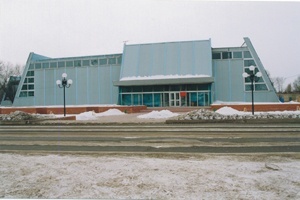 Спортивных школед.3из них специализированныхед.3Количество занимающихся в нихчел        3250Количество секцийв них занимающихся ед.чел11480 Стадионовед.1Плавательных бассейновед.1Спортивных залов	ед.39Уровень обеспеченности населенияна 1 тыс. жит.-- по спортивным залам %90- по плавательным бассейнам %5Лагеря, детские загородныеед.1ПоказателиНа 01.01.13 г.Районные газеты1Общий тираж газет, экз.	289287Типографии1Профинансировано из средств местного бюджета тыс. руб.1120,2ПоказателиЕдин, измер.На 01.01.2013 г.Безработные, всего  чел.395из них получающие пособиечел.340Уровень безработицы%1Численность ищущих работу граждан, состоящих на учете в службе занятости, всегочел.480в т.ч. – ищущих работу инвалидов, состоящих на учете в службе занятостичел.49Коэффициент напряженности (число не занятых безработных на одну вакансию)чел.                          1ПоказателиЕд. изм.Отгружено товаров собственного производства,за 01.01.2013 годв % к соответствующему периоду2011 г.Объем отгрузки обрабатывающих производств – всеготыс. руб.2024336114,1из них:-производство пищевых продуктов, включая напитки  и табактыс. руб.1438064116,9-текстильное и швейное производствотыс. руб.--- обработка древесины и производство изделий из дереватыс. руб.63471,5- производство резиновых и пластмассовых изделий тыс. руб.98429,8- металлургическое производство и производство готовых металлических изделийтыс. руб.8155117,3-производство электрооборудования, электронного и оптического оборудованиятыс. руб.331685103,5-производство прочих неметаллических минеральных продуктовтыс. руб.41258в 3,1 р.-прочие производстватыс. руб.898057,6Производство и распределение электроэнергии, газа и водытыс. руб.244857104,1АГРОПРОМЫШЛЕННЫЙ   КОМПЛЕКСПродукцияЕд.измер.На01.01.13 г.в %соответствующему периоду2011 г.1245Мясо и мясопродукты, всегот.246,281,7Цельномолочная продукция (в пересчете на молоко)т.14492115,6Хлебобулочные изделият.1263,474,6Масло растительноет.22902,5в 1,5 р.Жмыхт.30396140,5Комбикормат.14096,190,1ПоказателиНа 01.01.13 г.в % соответствующему периоду 2011 г.Надой на 1 фуражную корову (кг)533798,6Яйценоскость (штук)302100,0Среднесуточные привесы:Крупного рогатого скота на выращивании, откорме и нагуле (грамм)61584,8Свиней на выращивании и откорме (грамм)6234,4ПоказателиНа 01.01.13 г.Сельхозпредприятия без крестьянских (фермерских) хозяйств – всего50в том числе:- государственные7- акционерные общества, товарищества, ООО37- артели, колхозы4- сельхозкооперативы2Крестьянские (фермерские) хозяйства45ПоказателиЕд. изм.На 01.01.13г. 2012г в % к 2011 гПеревезено грузов крупными и средними предприятиямитыс.т.305,457,9Перевезено автобусами общего пользованиятыс. пассажиров2578,595,8Грузооборот (по крупным и средним предприятиям) тыс. т/км14371,481,7Общий пассажирооборот транспорта общего пользования тыс. пас. км.30160,390,3ПоказателиНа 01.01.12 г.На 01.01.13 г.2012г в % к 2011 гЗарегистрировано автотранспорта юридическими лицами всего 18672001107,2В том числе    - грузовых автомобилей 12821284100,2	- легковых автомобилей464469101,1                         - автобусов121122100,8Зарегистрировано автотранспорта физическими лицами всего2114121298100,7В том числе    - грузовых автомобилей 15241537100,9	- легковых автомобилей1491114974100,4                         - автобусов14314097,9Зарегистрировано автомобилей в государственной и муниципальной собственности всего36135899,2В том числе    - грузовых автомобилей 18518298,4	- легковых автомобилей12912697,7Легковые служебные автомобили464464100,0Личные легковые автомобили14911564104,9Количество вновь поставленных на учет легковых автомобилей38029878,4ПОТРЕБИТЕЛЬСКИЙ РЫНОКПоказатели             на01.01.2013 г. 2012 гв % к 2011 г.Общий объем розничного товарооборота, в т. ч.3245586109,9оборот розничной торговли торгующих организаций и индивидуальных предпринимателей  реализующих товары вне рынка и ярмарок2820804113,3Продажа товаров на розничных рынках и ярмарках42478291,5Оборот общественного питания              157352113,3Платные услуги насел. 827831107,2в том числе: оказано крупными и средними предприятиями и организациямив том числе: оказано крупными и средними предприятиями и организациями57597299,6- субъектами малого предпринимательства- субъектами малого предпринимательства251859128,7СТРУКТУРА И ХАРАКТЕРИСТИКА ПРЕДПРИЯТИЙ И ОРГАНИЗАЦИЙНаименование отраслиКол-во субъектов на 01.01.12 г.Кол-во субъектов на 01.01.13 г.2012 г в % к 2011 г.Обрабатывающие производства655483,1Сельское хозяйство, охота и лесное хозяйство1139685,0Добыча полезных ископаемых33100,0Производство и распределение электроэнергии, газа и воды292586,2Оптовая и розничная торговля; ремонт автотранспортных средств, мотоциклов, бытовых изделий и предметов личного пользования16414186,0Гостиницы и рестораны211781,0Транспорт и связь1717100,0Финансовая деятельность1213108,3Государственное управление3030100,0Образование977476,3Здравоохранение и предоставление социальных услуг2424100,0Строительство372773,0прочие18212065,9Всего:79464180,7ПоказателиДебит. Задол.на 01.01.2013 гКредит. Задол.на 01.01.2013 гПревышение кредиторской задолженности над дебиторской (+,-)Финансовый результат прибыль (+) убыток (-)Обрабатывающие производства31366834250628838-16587Сельское хозяйство9899813307434076112806Транспорт и связь5291103035012-291Производство и распределение электроэнергии, газа и воды781599325415095-14260Здравоохранение и предоставление прочих, социальных и персональных услуг37036083238-194991ВСЕГО49648658274586259-113323ПоказателиДебиторская Дебиторская Кредиторская Кредиторская Кредиторская Кредиторская Показателивсегов т.ч. покупателейвсегов том числев том числев том числеПоказателивсегов т.ч. покупателейвсегопо платежам в бюджетпо платежам в гос. внебюдж. Фондыпоставщикам за товарыОбрабатывающие производства313668138156342506352868710269949Сельское хозяйство98998737541330743242215786776Транспорт и связь52919581030329147985509Производство пара и горячей  воды (тепловой энергии) котельными78159781599325411020121355286Здравоохранение и предоставление прочих, социальных и персональных услуг37037036083426851046ВСЕГО4964862913975827455280413563418566РАЗДЕЛ Y.  ИНВЕСТИЦИИРАЗДЕЛ Y.  ИНВЕСТИЦИИРАЗДЕЛ Y.  ИНВЕСТИЦИИРАЗДЕЛ Y.  ИНВЕСТИЦИИРАЗДЕЛ Y.  ИНВЕСТИЦИИРАЗДЕЛ Y.  ИНВЕСТИЦИИРАЗДЕЛ Y.  ИНВЕСТИЦИИРАЗДЕЛ Y.  ИНВЕСТИЦИИПоказателиЕд. измеренияНа 01.01.13 г.Инвестиции в основной капитал всего:       тыс. руб.865018Инвестиции в основной капитал по крупным и средним предприятиям, в том числе  в:тыс. руб.689579-сельское хозяйство, охота и лесное хозяйствотыс. руб.498763-обрабатывающие производстватыс. руб.67664-производство и распределение электроэнергии, газа, воды тыс. руб.382-гостиницы и ресторанытыс. руб.154-операции с недвижимым имуществом, аренда, представление услугтыс. руб.49- государственное управлениетыс. руб.88229-образованиетыс. руб.31223-здравоохранение и представление социальных услугтыс. руб.2881- прочиетыс. руб.234Объем инвестиций в основной капитал, рублей на одного жителя руб.13431,9Ввод в действие жилых домов, общей площади, в т.ч.:кв.м.10215Объем подрядных работтыс. руб.-Источники  финансированиятыс. руб.Уд. вес в общем объеме, %Всего инвестиций в основной капитал по крупным и средним предприятиям, из них:689579100Собственные средства, из них:35708451,8- прибыль, остающаяся в распоряжении предприятия16823424,4- амортизация18885027,4Привлеченные средства, из них:33249548,2кредиты банков20841330,2за счет заемных средств других организаций16790,2бюджетные средства, в том числе:12001017,4- из федерального бюджета8722412,6-из бюджетов субъектов федерации306854,4Средства внебюджетных фондов3110,1РАЗДЕЛ  YI.     ФИНАНСЫПоказателиНа 01.01.12 г.На 01.01.13 г.2012 г в % к 2011 годуДоходы – всего861972,0987571,7114,6в том числе-Собственные доходы270842,6235846,787,1из них:--налог на доходы с физических лиц117109,4114357,297,6Налоги на совокупный доход в т.ч. 19042,120914,5109,8- единый налог на вмененный доход17062,018799,3110,2- единый сельскохозяйственный налог1980,12115,2106,8Налог на имущество – всего, в т.ч.29646,152309,8176,4     - налог на имущество физических лиц2192,47607,9347,0     - земельный налог22306,323422,2105,0     - транспортный налог5147,421279,7413,4Госпошлина, сборы14979,14131,727,6Задолженность и перерасчеты по отмененным налогам, сборам и иным обязательным платежам164,60,20,1Неналоговые доходы в т.ч.89901,344133,349,1    - доходы от использования имущества находящегося в государственной и муниципальной собственности20751,024818,4119,6Безвозмездные поступления591129,4751725,0127,2ПоказателиНа 01.01.2012 г.На 01.01.2013 г.2012 г в % к 2011 годуРасходы – всего  (тыс. руб.)875239,01001632,8114,4Общегосударственные вопросы95830,6108766,6113,5Национальная оборона1567,81624,2103,6Национальная безопасность и правоохранительнаядеятельность743,61712,0в 2,3 р. Национальная экономика4094,6130245,4в 3,2 р.Жилищно-коммунальное хозяйство78703,784540,1107,4Образование468545,3507658,4108,3Культура, кинематография47422,753371,5112,5Здравоохранение и спорт110858,067319,860,7Социальная политика34156,830823,990,2Физическая культура и спорт32973,614310,843,4Средства массовой информации99,0--Профицит бюджета (+), дефицит бюджета (-)243,31260,1в 5,1 р.Источники внутреннего финансирования13267,014061,1106,0РАЗДЕЛ  YII.    МАЛЫЙ  БИЗНЕСПоказателиЕд. изм.на01.01.12 гна01.01.13 г2012 г. в %к 2011 г.Количество предприятий, плательщиков единого налога на вмененный доходед.2179945,6Количество предприятий, перешедших на упрощенную систему налогообложенияед.190312164,2Численность предпринимателейчел.17212092121,6ПоказателиЕд. измеренияна01.01.12 гна01.01.13 г 2012 г.в %к 2011 г.Среднесписочная численность занятых в малом бизнесечел.1697150588,7Среднемесячная заработная платаруб.7952,98621,5108,4Отгружено товаров собственного производства, выполнено работ и услуг собственными силами работ, услугтыс. руб.551653,9547739,299,3Продано товаров не собственного производстватыс. руб.273270,3220966,980,9